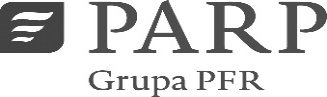 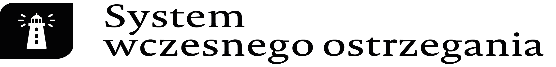 Miejscowość, dataOświadczenie właściciela o frekwencji w usłudze rozwojowejJa, …………………………. (imię i nazwisko właściciela) działając w imieniu ………………..(nazwa firmy) oświadczam, że wzięłam/wziąłem udział w usłudze:……………………………………………………………………… (tytuł szkolenia, nr karty usługi rozwojowej z BUR)realizowanej przez ……………………………(nazwa podmiotu świadczącego usługę)z frekwencją nie mniejszą niż 80% godzin usługi.Podpis osoby składającej oświadczenieImię i nazwisko  uczestnikaData rozpoczęcia i zakończenia usługiLiczba godzin usługiLiczba godzin obecności uczestnika